   Социально- значимый экологический проект «Мой след на Земле».   Руководитель проекта: Гасанова Эльмира ИбрагимовнаЭкологическое образование и воспитание молодежи - настоятельное требование времени. Чем быстрее растет производство, тем больше производится отходов, растет загрязнение воздуха, поверхностных и подземных вод, исчезают местообитания и отдельные виды животных и растений, теряются ценные экосистемы и ландшафты.Решение экологических проблем невозможно обеспечить усилиями одних только специалистов - экологов, управленцев, юристов, инженеров, законодателей - или же властными институтами общества. Для эффективного достижения цели - повышения экологической безопасности - необходимо активное участие всех людей вне зависимости от их социального или культурного статуса.Цель проекта: - реализация государственной политики в области патриотического, экологического воспитания молодежи;- содействие улучшения экологической обстановки в районе;- формирование экологической культуры учащихся на основе трудового, духовно – нравственного развития личности через совместную деятельность обучающихся, педагогического коллектива, жителей села.Задачи проекта: - сформировать у подрастающего поколения активную гражданскую позицию;- воспитание экологической культуры и экологического сознания учащихся;- содействие нравственному, эстетическому и трудовому воспитанию учащихся;- привлечение подростков  к поиску механизмов решения актуальных проблем местного сообщества через разработку и реализацию социально значимых проектов;-формирование  чувства личной ответственности за состояние окружающей среды;- проведение информационно – просветительской работы по пропаганде экологической культуры  обучающихся;Ожидаемые результаты:- решение задач государственной политики в области экологического, патриотического воспитания молодежи;- повышение уровня заинтересованности в защите и сохранении природной среды;- развитие организаторских, творческих, ораторских  способностей  обучающихся;- ежегодная организация экологического отряда  школы;- повышение и пропаганда экологической культуры обучающихся; - создание благоприятных условия для сохранения и укрепления здоровья школьников;- привлечение внимания населения села к проблемам озеленения и благоустройства территории, сохранения экологической безопасности по месту жительства.Сроки реализации проекта:  3 месяца, сентябрь- октябрь 2016г.Основные направления социально значимого проекта:- Участие обучающихся школы в различных мероприятиях и акциях по очистке территорий школы , села, охране и посадке зеленых насаждений, благоустройство территории школы;- Знакомство с работой экологических служб крупных предприятий, изучение работы экологических лабораторий;.                                        Обоснование актуальности проекта.«Все мы пассажиры одного корабля по имени Земля, - значит, пересесть из него просто некуда», писал Антуан де Сент-Экзюпери. Научить человека думать не только о себе, но и об окружающем мире нелегко. Охрана и защита природы позволяет  ощутить свою значимость, взрослость, способность делать важные, полезные дела, реально видеть результаты своей деятельности, приносить радость окружающим, создавать прекрасное. На нашу долю выпала нелёгкая судьба – принять участие в историческом процессе возрождения своей Родины. Новая Россия, должна быть страной не только демократической, но и экологически чистой: без загрязняющих атмосферу заводских труб, без варварской эксплуатации лесов и почв, с озёрами и реками, не отравляемыми неочищенными стоками.Все мы без исключения дети одного большого царства Природы. Как сохранить ее для будущих поколений? Как жить с нею в согласии? Как научиться экологически мыслить и  обрести экологическое самосознание? Может, лучше научиться понимать её и бережно относиться к ней с юности?   Осознавать необходимость чувствовать себя ответственным за отношения Человека и Природы, оценивать причины неблагоприятной экологической обстановки. Низкая заинтересованность подростков, на мой взгляд, объяснялась тем, что у них перед глазами не было конкретных действий, примеров, не просто слов о «улучшении экологической ситуации».В начале работы над реализацией проекта  мне вместе с коллективом школы предстоит пройти несколько мероприятий, которые должны найти живой отклик у школьников – это проведение  ежегодных Экологических конференций. Направления конференций должны быть каждый год разные – «Охрана водных ресурсов», «Охрана лесов»  и т.д. Следующим этапом должно стать проведение благоустройства  школы .В начале реализации социально значимого проекта экологической направленности учителями школы, участвующими в Проекте,  был разработан план основных мероприятий проекта, который включает в себя несколько этапов. Основные этапы реализации проекта.I этап – Подготовительный. 1.  Организация творческих групп, работающих по теме проекта, в которую  входят  все желающие. 2. Определение цели и задач проекта.3. Оценка экологической обстановки. 4. Определение основных направлений  учебно-исследовательской работы.5. Определение основных направлений по благоустройству территорий, очистке села и территории школы.6. Организация работы экологического и трудового отрядов.II этап – Практический.1. Выполнение учебно-исследовательских работ школьниками под руководством учителей;2. Участие в конференциях, конкурсах, интеллектуальных викторинах (Приложение 2);3. Участие в акции «Ветеран труда»;4. Участие в акции «Чистое село» - ежегодно, сентябрь-ноябрь;5. Благоустройство внутреннего дворика школы – апрель-октябрь;6. Поддержание в порядке клумб территории школы – Октябрь7. Сообщения о результатах проведенных мероприятий, результатах учебно-исследовательских работ и т.д.;8. Подведение итогов II этапа проекта.III этап – Обобщающий.1. Анализ полученных результатов и обобщение опыта для  определения направления дальнейших действий в сфере организации социально значимых проектов. 2. Использование собранного материала  в учебном процессе.3. Обобщение опыта работы.IV этап – Информационно-просветительский.Распространение в СМИ информации, на сайте школы о деятельности школьников и учителей школы по реализации проекта - в течение  срока реализации проекта.Кадровое обеспечение проекта.Авторы   и руководители проекта – Гасанова Эльмира Ибрагимовна.Исполнители проекта –учащиеся 5-7 кл.ЗаключениеРезультатом данного проекта, должна стать организация интересной, содержательной, общественно значимой, практической и экологической деятельности обучающихся и учителей школы,  с учетом развития личности, максимального выявления, использования индивидуального опыта каждого обучающегося; педагогической поддержки становления личности подростка, в познании себя; личного практического вклада каждого в дело охраны природы своего  образовательного учреждения, города, района.В ходе реализации проекта «Твой след на Земле» предполагается достижение  следующих результатов:- Организация совместной деятельности обучающихся, учителей школы, жителей села по реализации основных мероприятий проекта;-Повышение гражданской сознательности обучающихся, воспитание ответственности за состояние  природы нашей страны;- Повышение интеллектуального уровня обучающихся, заинтересованности в исследовательской деятельности, повышение общекультурного уровня;- Мотивирование обучающихся к бережному отношению к окружающей  природе, здоровому образу жизни;- В итоге обобщения результатов проекта определяется направление дальнейшей работы  и мероприятия экологической направленности. Источники информации в литературе и сети Интернет.1  Константинов В.М., Челидзе Ю.Б. Экологические основы природопользования: Учеб. Пособие для студ. учреждений СПО. -  М. «Академия» 2007.2.  Маврищев В.В. Основы экологии. - Минск: Высшая школа, 20063.  Барабанов В., Горшков А. «Новая технология очистки воды». Журнал «Наука и жизнь» № 4 2009 год. 4.СанПиН 2.1.4.1074-01 "Питьевая вода. Гигиенические требования к качеству воды централизованных систем питьевого водоснабжения. Контроль качества".          5.   http://aqua-grad.ru/prod/article/bur-serg-pos/ГКОУ РД «Сангарская СОШ Лакского района»	            Социально - значимый проект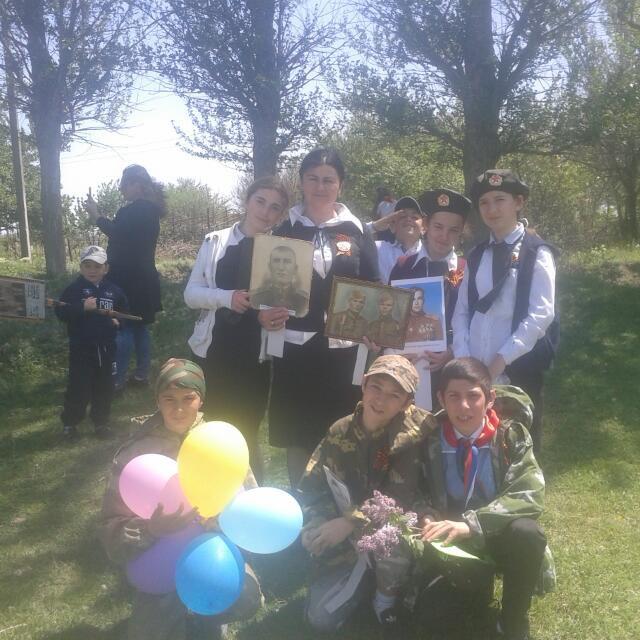                                                        Выполнили: учащиеся 5-7 классов под руководством учителя изобразительного искусства и музыки                                  Гасановой Эльмиры Ибрагимовны                                                  с.Сангар- 2016 г.